Uptake properties of some plants  species  in homogenous   Lead  (Pb) concentration - its  implication for phytoremediation.1* Ogunlade- Anibasa G. O   and  2  Michael  .H. Ramsey1 Department of Biological Sciences, University of Abuja  2  School of Life Sciences, University of Sussex,  UKgraoyiza@gmail.comUptake properties of four plant species ( Zea mays , Brassica  juncea, Brassica napus and  Thlaspi (Nocacae) caerulescens ) and their varieties   were investigated  in  a  greenhouse pre-phytoremediation  pot  trial.  Varieties’ abbreviations were derived either from their accession numbers or origin.  Zea mays and Brassica species were obtained gratis from the United States Department of Agriculture (USDA) , while Thlaspi species were obtained from field sites in Gang Mine and BlackRock – Derbyshire,  and the Royal Botanic Garden (KEW),  United Kingdom. This pot trial was done in two stages – the seed germination experiment and pot trials in 1000 mg/kg lead (Pb) added treatment    with 0 mg/kg Pb   added treatment as  control.   Standard analytical methods were used.  Lead concentration of plants and soil materials were determined using the Atomic Absorption Spectrometer Perkin Elmer 400 after acid digestion with nitric and perchloric acid. This pot experiment that assessed the effect of Pb in a fixed homogenous concentration (1000 mg/kg)) and found a significant effect(p<0.05) of the Pb added treatments, when compared to a control treatment (0 mg/kg Pb added). Biomass and uptake varied by 20 to 100% within and between sixteen (16) species/varieties. The concentration and translocation factors (CF and TF) were statistically significantly different (P< 0.05) between species and within varieties as well as other growth parameters, which showed the effects of the Pb added treatment.   Results enhanced the determination of the uptake potentials of the plants studied and   their selection for further phytoremediation pot trials.[Ogunlade-Anibasa, G.O, & Ramsey, M.H (2023) c. Uptake properties of some plant species in l homogenous  Lead (Pb) concentration -its implications for phytoremediation  N Y Sci J 2023;14(5):1-23]. ISSN 1554-0200 (print); ISSN 2375-723X (online). http://www.sciencepub.net/newyork. 01. doi:10.7537/marsnys160523.01.Keywords: Homogenous,  Lead,  Phytoremediation,  Pot trials,  Uptake , Varieties1. Introduction1.0 INTRODUCTION Soil is a medium of interaction between the atmosphere, biosphere, and the lithosphere. The presence of toxic elements in soils can be harmful to plants, animals and humans via this interaction (Kelerpteris et al., 2006; Anibasa and Ejeikwu, 2017. Soil plays a very complex and important roles as filter, buffer, storage and transformation systems, thus helping to protect the global ecosystem against the effects of pollution. However, the efficiency of these functions depends on the preservation of soil properties (Sharm and Dubey, 2005; Kabata-Pendias, 2010). According to Jeana, (2000) since the dawn of industrial revolution, mankind has been introducing numerous hazardous compounds into the environment at an exponential rate. These hazardous pollutants consist of variety of organic compounds and heavy metals, which can pose serious risks to human (Fahr et al., 2013). One of the most serious and long-term outcomes of environmental pollution is heavy metal contamination of soils (Kabata-Pendias, 2010). Kitashi and Yamane, (1981); Greener and Kochen, (1983); Strubelt et al., (1996)   Huang and Cunningham, 1997; Johnson, 1998; Jeana, (2000) Bhuiyan et al., (2010) ; Udeigwe  et al.,  ( 2011)  reported that heavy metals in the environment are sources of concern because of their potential reactivity, toxicity, mobility and non-biodegradable nature in the soil.The term heavy metals have been widely used to refer to a group of metals and semi-metals that have been associated with contamination and potential toxicity (Duffus, 2002). High concentrations of heavy metals in some soils have been widely reported. Heavy metals such as lead (Pb), zinc (Zn), cadmium (Cd), nickel (Ni) and chromium (Cr) are released into the environment by many processes (23). For example, United States Environmental Protection Agency {USEPA} USEPA, (1997) and USGS (2008 ), reported the presence of Cd, Ni, Pb, Zn, copper (Cu), chromium (Cr) and mercury (Hg) in soils at some hazardous waste sites previously used for mining and smelting activities in the United States. There is an estimate of over half a million heavy metal contaminated sites throughout the world (USEPA, 1997; USGS, 2013). The main threats to human health from heavy metals are associated with exposure to Pb, Cd, Hg and Arsenic (As) (Lars, 2003; ASTDR, 2007; Fahr et al., ,2013). Lead (Pb) is one of the most widely distributed heavy metals. It is a bluish–grey metal, also known as plumbum or pigment metal, which occurs naturally within the earth crust (Environment Writer, 2000). Lead pollution of soil especially in mining areas is a widespread and significant problem globally. Lead has been ranked second hazardous substances next to arsenic because of its toxicity (1). It exhibits extreme persistence and accumulation in soils, sediments, and water (Traunfield and Clement, 2001; ASTDR, 2007; Lee et al., 2013). Lead has been made ubiquitous in the environment by anthropogenic activity (Griffith, 2002) . It has been used by man for at least 5000 years and its early applications include its use as building materials, pigments, paints, ceramics, and pipes for transporting water (Lars, 2003). Variety of industrial processes involve the use of Pb such as mining, smelting, manufacture of pesticides, dumping of municipal waste and burning of leaded fuels containing lead additives (Jeana, 2000; Seul-Ji et al., 2013). Other anthropogenic sources of Pb include the use of industrial emissions, landfill, and sewage sludge (Jeana, 2000). An estimated 5.2 million tonnes of Pb are released into the environment annually from lead mining sites ( Vamerali et al., 2010). Crustal abundance of Pb is much lower than the Pb produced by anthropogenic influences. The estimated value of Pb crustal abundance is between 10 and 14 mg/kg (47; 41; 39).Lead contamination of soil can cause variety of environmental problems, including loss of vegetation, ground water contamination and toxicity to plants, animals and humans (Bauchauer, 1993; Body et al., 1991; Huang and Cunningham , 1996; Yusuf et al., 2011).  It has no known biological function in living organisms and is toxic at low concentrations (USEPA, 1997; Kabata-Pendias, 2010). Lead is toxic to humans and may be implicated in systemic poisons, building up in the body over an extended period and exposure (Bakerly, 1978; Hill and Petrucci, 1999).  Purefoy (2010)  reported that 30,000 people have been poisoned by Pb and estimated that 400 children have died due to Pb poisoning because of Pb contamination of residential soils in Zamfara, Northern Nigeria. Due to anthropogenic use of Pb, most soils are likely to be enriched in Pb, especially within the top horizon (Kabata -Pendias, 2010). The steadily increasing amounts of Pb in surface soils in both arable and cultivated lands have been reported for various terrestrial ecosystems and anthropogenic Pb deposition extending back at least to Greek and Roman times has been traced in peat cores of European countries ( Kabata-Pendias, 2010) . Peat soils are regarded as a sink of Pb deposited by the atmosphere and might be a significant source of the metal to the fluvial system due to peat erosion processes (Rothwell et al., 2008). In Europe, areas around metal smelting complexes have been found to be heavily contaminated by Pb, Cd, Cu and Zn (Alloway, 1991; Fent, 2004; Panagos et al., 2013).Soil Pb concentration values are different for every region.  A similar value (100 mg/kg) was established in China for tea garden soils (Jin et al., 1987). However, there are no established values of Pb for soils in most developing nations. American Blacksmith Institute recorded 11000 mg/kg Pb in residential soils of Pb contaminated villages in Zamfara, Northern Nigeria (BI, 2011). This high Pb concentration resulted in a widespread Pb poisoning triggered by illegal artisan gold mining activities. Lead can be released into the environment through gold mining activities as a result of the association of the primary Pb mineral (galena or PbS) with the gold ore nagyágite {Pb5Au (Te, Sb)4S5-8} (Effenbenger et al., 1999).  Galena may become associated with other secondary Pb minerals through weathering processes, oxidation, and anthropogenic deposition (Richard et al., 2007). Lead contamination of soils and plants in gold mining areas of China and Nigeria are higher than in unmined areas (Zabowski et al., 2001; Salami et al., 2001).  Lead concentrations of household dust of children sleeping areas in Zamfara was 2.5 times higher than the USEPA residential soil limit of 400 mg/kg (Taylor et al., 2013). The number of reported cases of Pb pollution in developing nations is an indication that Pb pollution is still an environmental issue to reckon with in developing parts of the world.Davies (1977) ,  stated that the upper limit for Pb content of an unpolluted soil in the United Kingdom should be established as 70 mg/kg. However, a recent survey (3) reported 180 mg/kg as the normal background concentrations (NBC) of Pb in English soils. That study (Ander et al., 2013) also reported Pb concentrations of 2400 and 820 mg/kg for non-ferrous metalliferous mineralized areas associated with mining activities and urbanised areas respectively. Previous studies by (Alloway, 1990); Baker et al., (1994); Safae et al., (2008) in the United Kingdom have shown significant Pb contamination of some sites. One survey of soils in England and Wales reported Pb concentrations ranging from 30-1638 mg/kg with a median value of 40 mg/kg (). Data supplied by the Geochemical Baseline Survey of the environment (G-Base) project run by the British Geological Survey, reported a topsoil (0-150 mm depth) Pb concentrations in Derbyshire Dales of 996 mg/kg and the subsoil (300-450 mm/depth) Pb concentrations of 470 mg/kg (DEFRA, 2007). The highest recorded concentrations for some top and sub soils in Derbyshire were 35930 mg/kg and 24700 mg/kg respectively (DEFRA, 2007).The high concentration of heavy metals in some soils is reflected in the higher concentrations in some plants and which can be biomagnified through the food chain ending up with animals and humans (Buszewski et al., 2000; Vamerali et al., 2010). The Pb levels of soils that are toxic to plants are not easy to evaluate, as it is not easy to predict how much of soil Pb is bioavailable to plants (Davies, 1977). Although Pb is not an essential element, a small number of plants species proliferate in Pb contaminated areas and can potentially accumulate it in different parts of the plants depending on the species. This ability of some plants to absorb heavy metals make them useful indicators of environmental pollution (Farago, 1994). Lead, like any other heavy metal, enters plants’ cells and tissues through various uptake mechanisms. The roots are usually the first plant organ of contact with contaminated soil. One of the potential exposure routes of Pb into the human food chain is via the consumption of plants grown on contaminated soils (Anibasa and Oladele, 2019). However, ingestion of Pb contaminated soil is a primary route of human exposure to Pb (Anibasa and Balogun, 2018). The generic assessment criteria used to estimate the risk of contaminant to human from consumption of contaminated food crops as a concentration factor is based on the soil and plant contaminant concentrations. Increasing public concerns over the presence of certain chemical pollutants in the environment have led to a search for suitable technologies for clean-up of contaminated environments (Chaudry, et al, 2005; Fahr et al., 2013). In recent decades, phytoremediation has emerged as a low cost, low–maintenance, environmentally friendly and renewable technology for in situ clean up, stabilization and removal of organic and inorganic contaminants from the environment, which is considered more cost effective than ex situ decontamination methods (Chaudry, et al, 2005; Vamerali et al., 2010; Thanh et al., 2013 ). Plant uptake of Pb poses a potential health risk to both animals and humans and at the same time may provide possible solutions for remediation of contaminated land. Plants which accumulate heavy metals are known as metallophytes. Metallophytes can differ largely in their heavy metal contents (18). Several plants show potential for Pb accumulation from the soil (89). All plants could accumulate “essential” metals (e.g., Ca, Co, Cu, Fe, K, Mg, Mn, Mo, Na, Se, V and Zn) from the soil, although different concentrations are required for growth and development (Chotu and Fulekar, 2009). This ability also allows them to accumulate some other “non-essential” metals (Al, As, Au, Cd, Hg, Pb, Pt, Sb, Te, Ti and U), which have no known biological function (Djingova and Kullef, 2000). Some have evolved tolerance to large amounts of metals in their environment through exclusion, inclusion and bioaccumulation (Baker, 1981).Safae et al., (2008) reported that Pb is accumulated in roots of two ecotypes of Thlaspi caerulescens in West Morocco. Potential hyperaccumulator species such as Armeria maritime (sea pink), Arabidopsis halleri (rockcress), Ambrosia artemisiifolia (ragweed), Brassica napus (oil seed rape), Brassica juncea (Indian mustard), Brassica oleracea (including common cultivars such as cauliflower, broccoli, cabbage, kale, Brussel sprout), Festuca ovina (sheep fescue), Helianthus annus (sunflower), Thlaspi rotundifolium (round leaved pennycress), Triticum aestivum (bread wheat)  , Vernonia  amydalina ( bitter leaf) ,  Occimum gratissum ( Scent leaves) and Zea mays (maize or corn) have been reported (Baker et al., 1994;  Deram and Petit, 1997 ; Reeves and Brooks, 1983; Bert et al., 2000; Solomon-Wisdom et al., 2015 ; Anibasa and Oladele, 2019) . The most frequently cited Pb hyperaccumulator is the cultivar Thlaspi rotundifolium (L). Gaud–Beaup (round leaved pennycress) which can accumulate a shoot Pb concentration of 8500mg/kg (Reeves and Brooks, 1983). However, Thlaspi rotundifolium has a small biomass and slow growth rate. Brassica juncea (L) Czern also demonstrated an ability to accumulate Pb to a higher degree when grown in a nutrient solution that had high concentration of soluble Pb as Pb (NO3)2 as much as 1.5% (m/v) of Pb (Kumar et al., 1995). It showed little ability to translocate Pb to its shoots when grown on soils where Pb2+ bioavailability was limited. Bauchauer, (1993) reported a Pb accumulation of 130-8200 mg/kg shoot dry weight of Thlaspi rotundifolium. Bary and Clark, (1978) recorded shoot lead values of 13 to 11,750 mg/kg in Festuca ovina.  Simwell and Laurie, (1972) also recorded a value of 2740 mg/Kg in the roots of Thlaspi caerulescens colonizing a lead mine district in the Pennines, England.  Tanhan et al., (2007) reported Pb concentration of over 1000 mg/kg in the shoot and 30453 mg/kg in the roots in Siam weed (Chromolaena odorata (L.) (Siam weed) growing in an ore dressing plant in Bo Ngam, Thailand. Thanh et al., (2013) reported 898 to 2,850 mg/kg in shoots compared to 65 to 90 mg/kg in the roots of Biden pilosa {L} (Spanish needle) and Ludwigia adscendens {L} (water primrose) respectively growing on contaminated soils in Vietnam.Accumulation of potentially toxic elements is one attribute of plants that can be explored   to provide potential solutions to many environmental problems.  The rising reports of   contamination of different environmental matrices, coupled with the potential   consequential health hazards of some remediation techniques have forced the drive for   more effective, economical, and environmentally friendly methods of remediation of contaminated. Heavy metal contamination is one of the most common forms of environmental contamination globally. Several studies have reported heavy metal contamination of   soil, water, air and food. The general picture painted is the obvious health risk posed to human by direct and indirect contact with contaminants.   Using plants and biological materials to clean up the environment is beginning to gain increasing attention.  Some studies have explored phytoremediation and phyto extraction in various terrestrial decontamination processes.  The choice of plants to use poses enormous challenge to   phytoremediation. This is because not all plants can accumulate heavy metals and those who take up heavy metals from the soil or hydroponically do so in varying amount.  The success of phytoremediation depends greatly on the ability of selected plants to accumulate the target heavy metal. Earlier studies  by  (Solomon-Wisdom et al., 2015; Anibasa, 2016)  showed that  selection of plant species for  phytoremediation are often based  on  (i)   ability to accumulate Pb in their shoots and roots with specific reference to their concentration factor (CF) expressed as the ratio of Pb concentration of the shoot and roots   that in the soil, and translocation factor (TF) as the ratio of Pb in the shoot to that in the roots, (ii) root mass, lateral size, depth and morphology in comparison with scales of heterogeneity to be investigated, (iii)  whether species is native to field areas  phytoremediation  is to be carried out. However, some non-native plant species may be useful in pot trials and field phytoremediation (iv) practicability of obtaining seed and growing species or varieties in pot and field trials.   To identify the key characteristics of each plant species and to develop strategies to sustain actual field trials, it is very important to conduct controlled pot trials, hence the essence of this study. This pot trial aimed to: (i) quantify and compare Pb concentration in plant shoots, and hence potential for Pb uptake, (ii) assess plant growth and morphology in relation to uptake of Pb in pot trial, (ii) assess the viability of the seeds of these plant species for germination, (iv) Select most suitable species/varieties that can tolerate high Pb in soil for subsequent pot and field trials.  This pot trial hypothesizes that (i) the 1000 mg/kg Pb in growth media influences plant performance (ii) that species/varieties differ in their tolerance to Pb in the growth media at this concentration. 2.0 METHODOLOGY 2.1 Seed Germination Experiment.Prior to seed germination experiment, 18 seed trays (3 each for 6 plant species) were washed and sterilized with household bleach (one part to nine parts of water), thoroughly rinsed with tap water and finally with reverse osmosis water and air dried to ensure they are sterile for seed sowing. Trays were labelled with names of plants to be sown and date sown on them. Seed trays had drain holes to prevent water-logged conditions after seeds had been sown. A light density fine grade, Sinclair® vermiculite of (grain size 2.0-5.0 mm) with neutral pH 7 (which is lighter and easier for seeds to breakthrough it) was used for sowing seeds. It was watered with tap water until evenly moist before sowing seeds and then placed in seed trays about 1cm below the rim. Small seeds were sprinkled thinly on the vermiculite, while large seeds were sown to a depth of about 1cm or according to supplier’s instruction if present and covered thinly with vermiculite. After sowing, large trays with drain holes were used to cover trays to let in light and air, prevent medium from drying out and becoming damp as well. They were left to germinate in a glasshouse under a photoperiod of 16 hours natural light and maintained at a temperature of 20 C ± 5°C.Trays were removed once germination occurred. Watering was done carefully when the top of the seed trays appeared dry using a fine spray watering can, and water sprinkled gently to avoid resetting or disturbing the seeds.  The surface was kept evenly moist and never dried out. The record of seeds sown is shown in Table 1 on the result section.2.2 Growth Medium for Pot Trial.The growth medium was a mixture of silver sand of grain size 0.063 - 0.2 mm and compost in the proportion (by volume) of 7 parts sand to 3 parts compost, which was spiked with total Pb concentrations of 1000 mg/kg (pot trial 1) and 100 to 10,000 mg/kg dry weight of Pb in the form of PbO for the second pot trial. Sand was used to allow for proper aeration. The ratio of sand to compost was as described in previous work (Thomas, 2010). Potting growth medium was chosen to best meet the needs of plant roots of all species for air, water, nutrients, and plant support. The nutrient rich compost combined with sand made an excellent growth medium for these plant species.2.2.1 Moisture Determination John Innes Compost No. 2 was used. Determination of moisture content of growth medium was done using 100 ml of both compost and sand from several lots placed into clear plastic bags. Fresh weights of compost and sand were recorded and then dried at 600 C in a fan oven overnight.  These were useful in determination of the moisture content and estimation of the amount of sand and compost required for growth media in each experimental pot. The mean percentage moisture for sand and compost were 0.12% and 31% respectively.2.2.2 Preparation of Growth Media for pot trial. A mass of 38.4 kg of silver grade sand was transferred into a concrete mixer to prepare a batch of growth medium (1000 mg/kg Pb). A volume of 13.5 L of John Innes Compost 2 was weighed and added to the concrete mixer (containing the silver grade sand).The content was thoroughly mixed using the concrete mixer to obtain a sufficiently homogeneous growth medium. Thirty-nine pots (3 replicates for 13 species/varieties) of 1000 mg/kg Pb added treatment were maintained in the first pot trial.Five lots each of about 10 g of the mixed spiked growth media was sampled to check the Pb concentration of growth media. These portions were taken from randomly selected pots, dried in the oven at 110oC and milled using the tema mill. A mass of 0.25 g of the milled sample was used to determine Pb concentration and (homogeneity) of the contaminant at each Pb concentration level using the Atomic Absorption Spectrometer (AAS) after acid digestion by nitric and perchloric acids. Certified reference materials (CRMS), duplicates and reagent blanks were used for quality control. Growth media actual Pb concentration for the pot trial is shown in Table 1Table 1 Growth media Pb concentration check for pot trial 1. 2.2.3 Transplanting of seedlings for pot trial.After germination and the development of the first true leaves, plants of approximately equal size were selected and transplanted into the centre of separate circular 1- litre pots (15 cm deep and 12 cm wide) pots for each species containing unspiked growth medium (washed silver sand, John Innes compost II, 7 parts sand to 3-part compost). Forty seedlings per plant species were transplanted into pots (making a total of 240 seedlings) of unspiked growth medium first for two weeks and watered daily using a fine rose watering can. This was maintained under 16 hours of natural light at 20 ± 5 o C in the glasshouse. At two weeks after the first transplanting, three seedlings of each species were transplanted into the 39 pots containing growth medium spiked with Pb contaminant at concentration of 1000 mg/kg Pb added and another 39 in the 0 mg/kg Pb added. A total of 78 pots were maintained (1000 mg/kg and 0 mg/kg added treatment and control of 4 species and 13 varieties) for 3 weeks under a photoperiod of 16 hours natural sunlight at 20 ± 5°C in the glasshouse. These were maintained in 3.5-litre square pots (dimensions 17 cm x 24 cm) in a simple randomized block design both in 1000 mg/kg Pb and 0 mg/kg added Pb as control (Figure 1). Pots were rotated clockwise by 90o weekly to reduce the effect of uneven environmental conditions within the glass house. Randomized blocks were between species/varieties, because of the number of varieties and the available space/m2 of greenhouse benches. 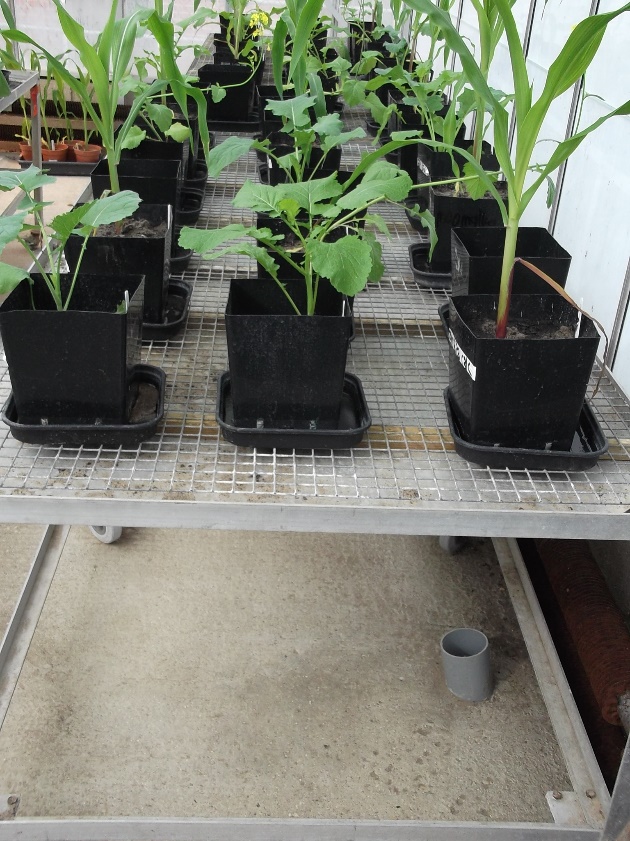 Figure  1: Randomized Block design for the pot trial. Scale bar: 17 mm represents 50 mm 2.3 Data collection and analysis.Growth data such as plant height, number of true leaves, number of dead leaves and the longest leaf length were taken at initial transplant (week 1) and at harvest (week 3). Stem height, leaf length and stem width of the different varieties were measured to the nearest ± 0.1 mm using a tape rule and caliper.For this experiment, growth rate was expressed in terms of Growth index (GI) (Keever, 1994) and (Melannie et al., 2006), who estimated growth index in terms of measured plant height and width. However, GI was not a key variable in this experiment but merely an additional means of assessing growth rate during the growing period. Growth index was mathematically expressed as GI= height (mm) +width at widest point + width 900 to first width/3 (Keever, 1994). Growth index values are stated with 1 standard error on the mean.  Data were analyzed using IBM SPSS version 19 and Minitab 16 for windows. The student’s t-test was used to test for between treatment effects for measured variables. Analysis of variance (ANOVA) and the Tukey HSD Post-hoc test were used to compare biomass and Pb concentration of shoots, roots and total plant Pb between species/varieties. This was used to study plants uptake and behaviour to Pb contaminant at the concentration applied. Results were applied in selecting plant species and Pb concentrations in further experiments.At harvest, other observable effects such as leaf chlorosis were recorded when it occurred, which indicated a severe effect of the Pb added treatment on the species/varieties affected. Plants were harvested after three weeks of growth in the 1000 mg/kg Pb spiked growth medium. Dried and milled plant samples were analysed for shoot and root Pb concentration using the AAS (PerkinElmer AA Analyst 400) after acid digestion by nitric and perchloric acids.2.3.1 Harvesting.Plant stems were cut 0.01 mm above the soil surface for shoot harvest and soil removed from the roots using a sieve. Soil was removed from harvested plant materials by repeated washing using tap water and dried at 60oC for 48 hours (Subramanian, 2011). This was milled (using an herbage mill) for acid digestion using nitric and perchloric acids (Thompson and Walsh, 1983; Subramanian, 2010) and analysed for Pb using the AAS.3.0 RESULTS3.1 Result of the seed germination experiment (prior to pot trial).The result of the seed germination experiment is shown in Table 2 Sixteen varieties made of six species were sown. Four different varieties of Brassica juncea, two of Brassica napus, one of Gentianna pennelianna and Biden alba, four of Zea mays and four of Thlaspi caerulescens.  The following varieties had the highest germination rates, Brassica juncea (BJ 18) 88% among the Brassica juncea varieties, ZM OH43 95% among the Zea mays, BN SW 97% among Brassica napus, TC HS 95% among the Thlaspi caerulenscens (Table 2). Gentianna pennelianna and Biden alba had low germination rates of 2% and 1% respectively. As a result of this poor germination rate and non-availability of an alternative source of seed of these species, they were dropped from the initial experiment. Thlaspi caerulescens (003045) supplied by KEW was also dropped due to its poor germination rate (5%). Four species (Brassica juncea, Brassica napus, Thlaspi caerulescens and Zea mays) and 13 different varieties were considered for initial transplanting into unspiked growth medium after 7 days of germination to ensure proper growth and establishment before the actual transplant into the Pb spiked growth medium. Some of the varieties/species germinated before the initial transplant into unspiked growth medium are shown in Figure 2.Table  2 : Result of the seed germination experiment.  Note: Thlaspi caerulescens recently renamed Noccaea caerulescens                 USDA-United States Department of Agriculture.  KEW—Royal Botanic Garden at KEW.   Abbreviations representing species/varieties used in the first pot trial and subsequent pot trials in red.      N/A—Not applicable 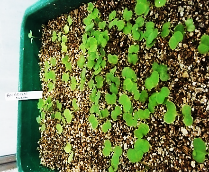 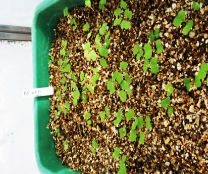 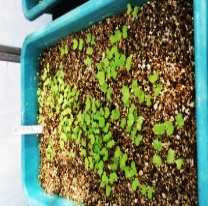 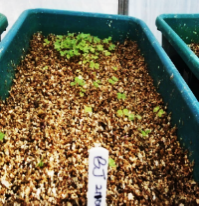 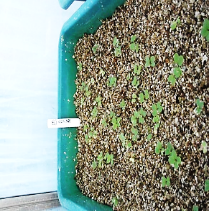 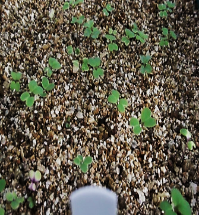   B. napus (BN SW)   B. napus  (BN K)   B. juncea (BJ 18)   B. juncea ( BJ 42)     B. juncea (BJ 17)   B. juncea  (BJ 21)                      Scale bar- 4 mm represents 5 mm 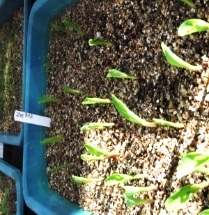 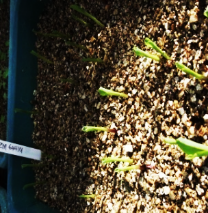 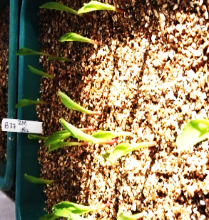 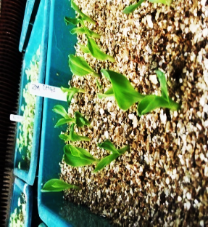 Zea mays (ZM B 73)       Zea mays (ZM 64)    Zea mays (ZM B 37)         Zea mays (ZM OH43)                                  Scale bar: 3.6 mm represents 5 mm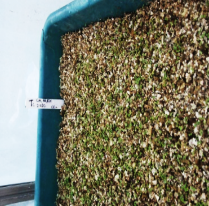 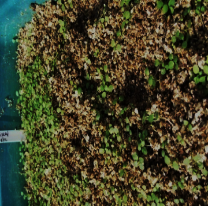 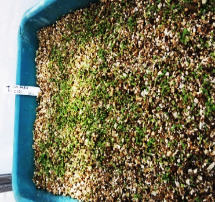  Thlaspi (TC GM)         Thlaspi (TC HS)          Thlaspi (TC BR)                                  Scale bar--- 6 mm represents 5 mmFigure 2  Some of the varieties of Brassica napus, Brassica juncea, Zea mays and Thlaspi caerulescens germinated (Species/varieties abbreviations are given in Table 2  above).3.2 Results of the Pot Trial.Visible significant differences within and between varieties and species were detected during the growth period. Adequate aboveground plant biomass (i.e. > 1 g FW) had been produced from 21 day growth in the spiked growth medium by most varieties when they were harvested. Survival rate was 100% for most species, except Thlaspi caerulescens (TC GM and TC BR). At harvest, a reduced root size was observed for all the Brassica juncea varieties in the 1000 mg/kg. Plants conditions at harvest in control and Pb added treatments are shown in Figures 3. 1 to  3. 4. 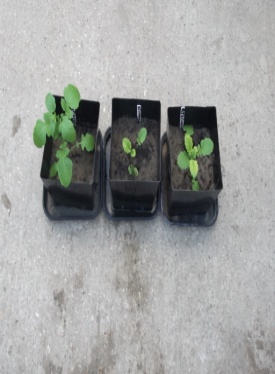 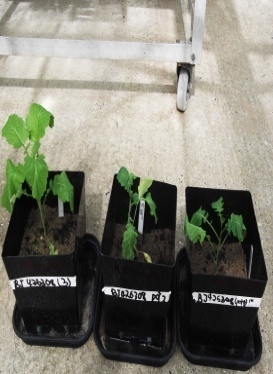 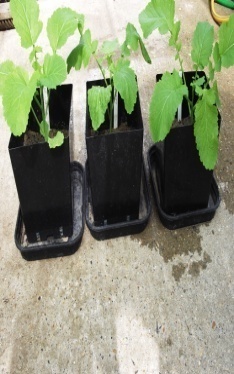 (a) BJ 42   ----------------               (b) BJ 21---------------------              (c) BJ 17--------------------------  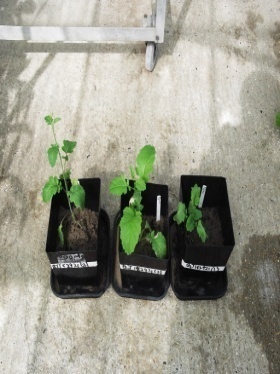 (d) BJ 18------------------------Figure  3 .1: Brassica juncea BJ 42, 21,17 and 18 (from left to right) in the control (Left) and Pb added (right) treatments at harvest respectively.  BJ 42, BJ 21 and BJ 18 showed chlorosis, reduced height and wilting of leavest. Arrow represents scale bar. See scale bar information on key below.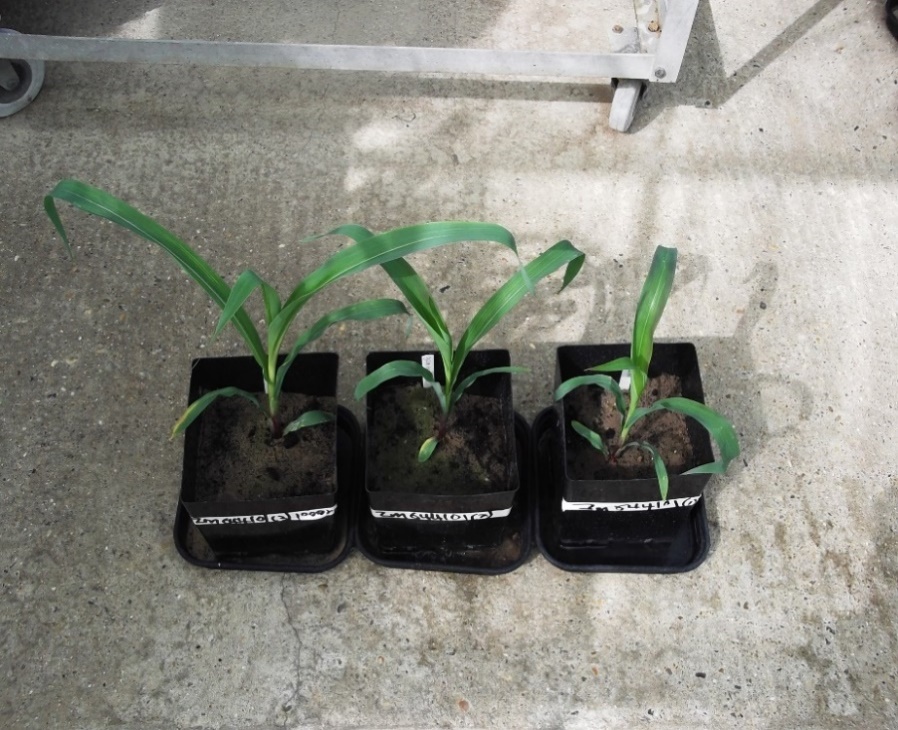 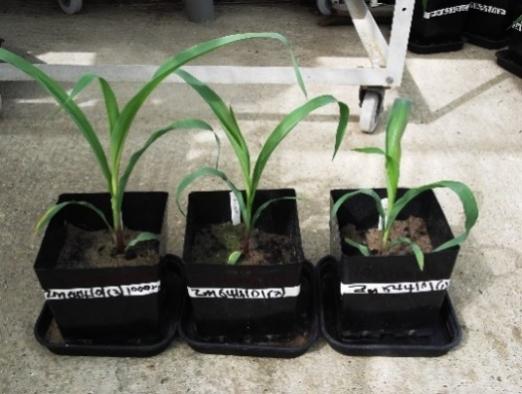 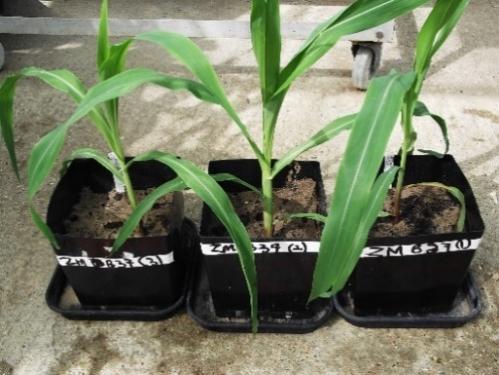 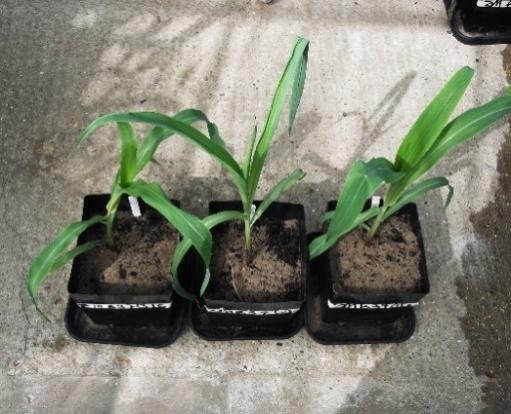 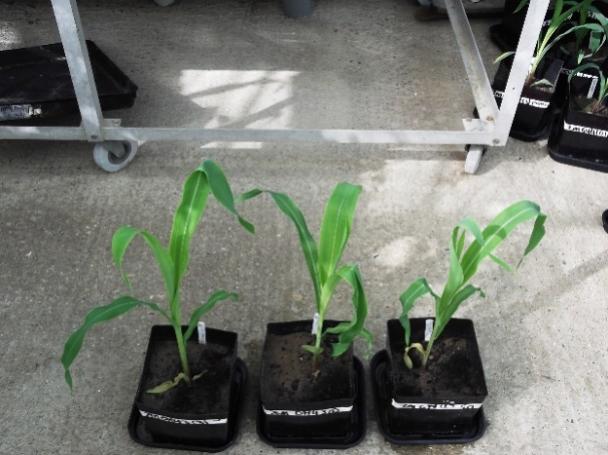 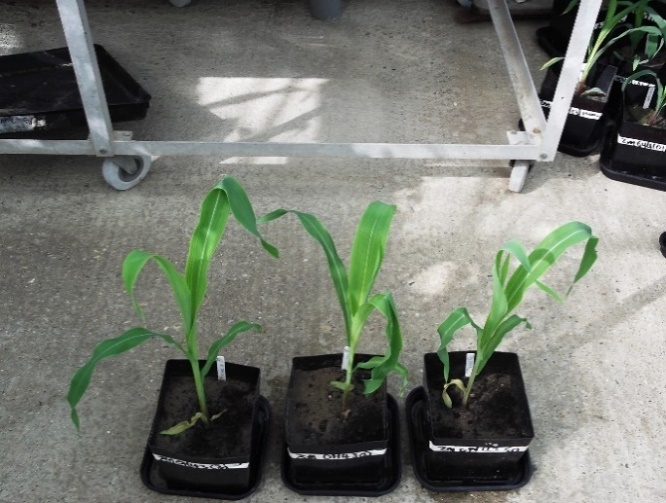 (a)  ZM 64------------------------------------   (b) ZM B73---------------------------------   (c) ZM OH43---------------------------                         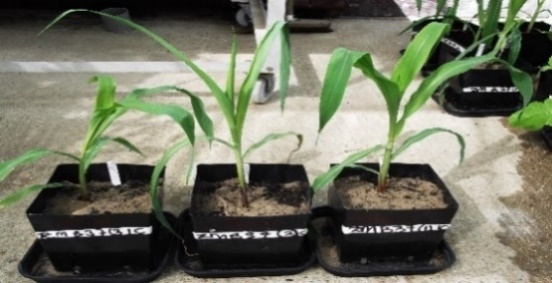 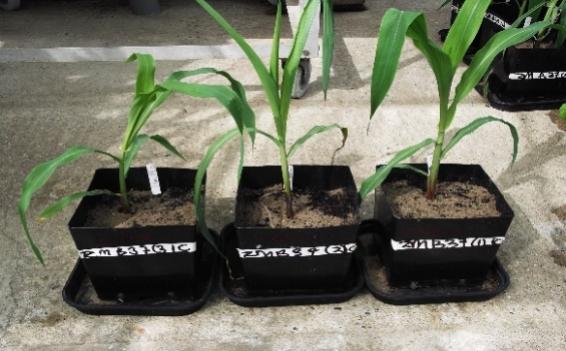 (d) ZM B37----------------------------Figure 3.22: Zea mays ZM 64, B37, OH43 and B73 varieties (from left to right) in the control and Pb added treatments at harvest respectively. Arrows represents scale bars. See scale bar information on key below.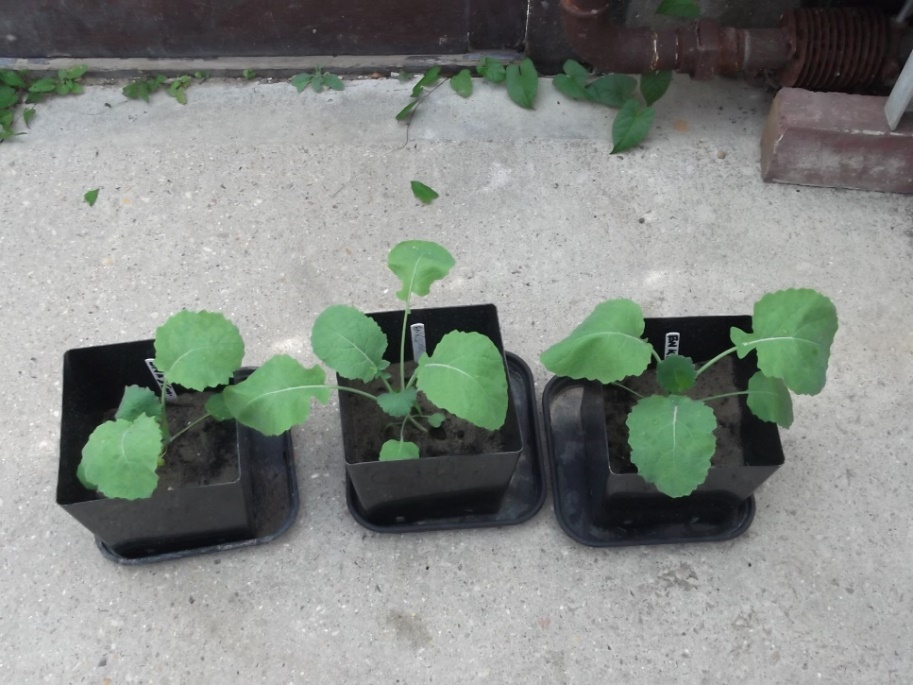 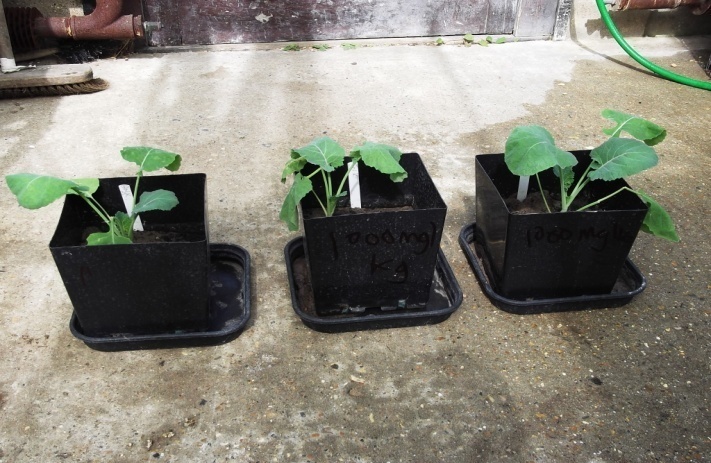 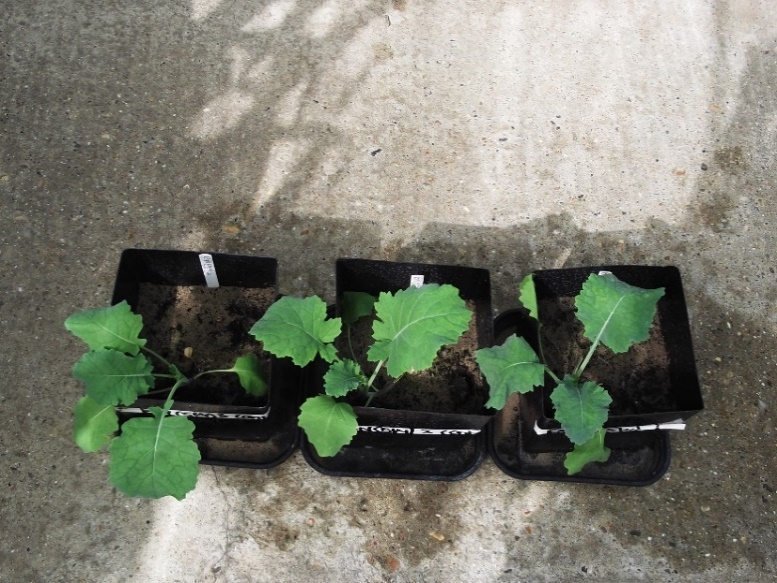 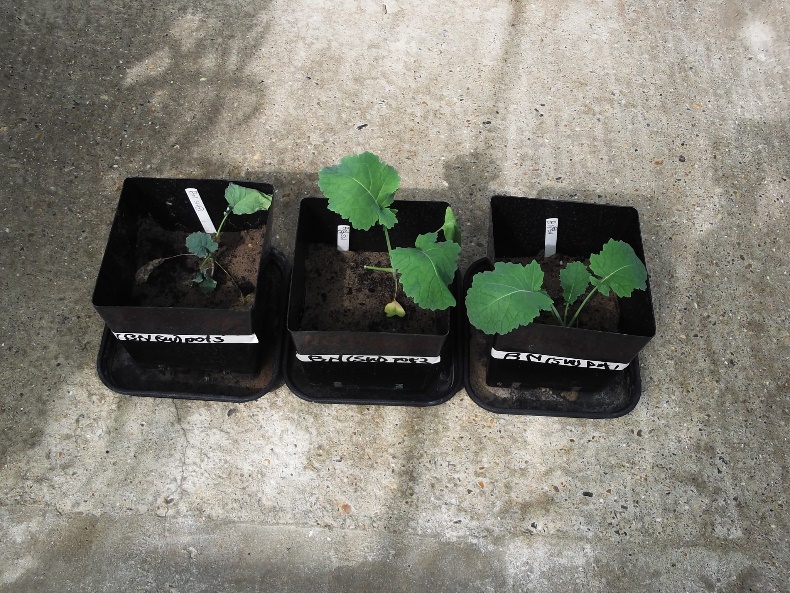 (a)  BN K -------------------------------------------------     (b) BN SW----------------------------------------Figure  3.3:  Brassica napus varieties, BN K and BN SW (from left to right) in the control and Pb added treatments at harvest respectively. Arrows represents scale bars.See scale bar information on key below.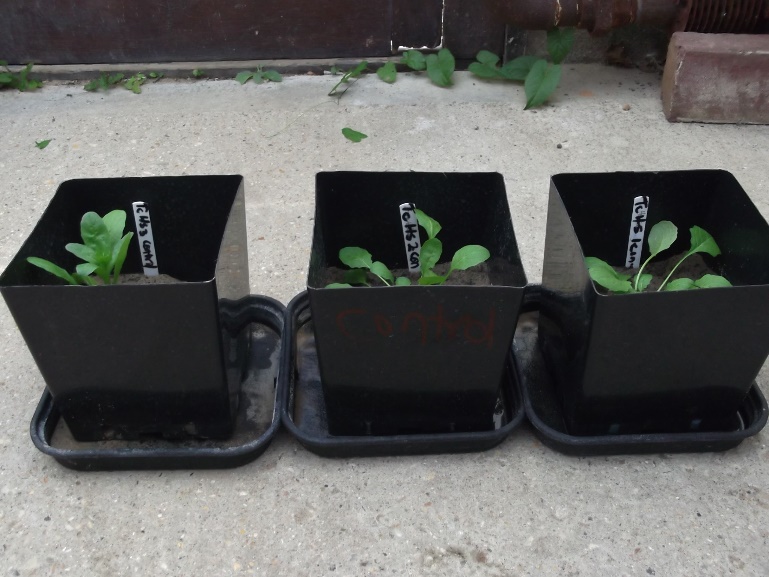 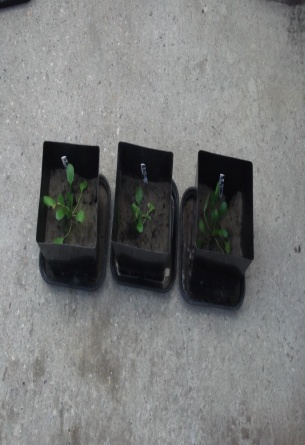 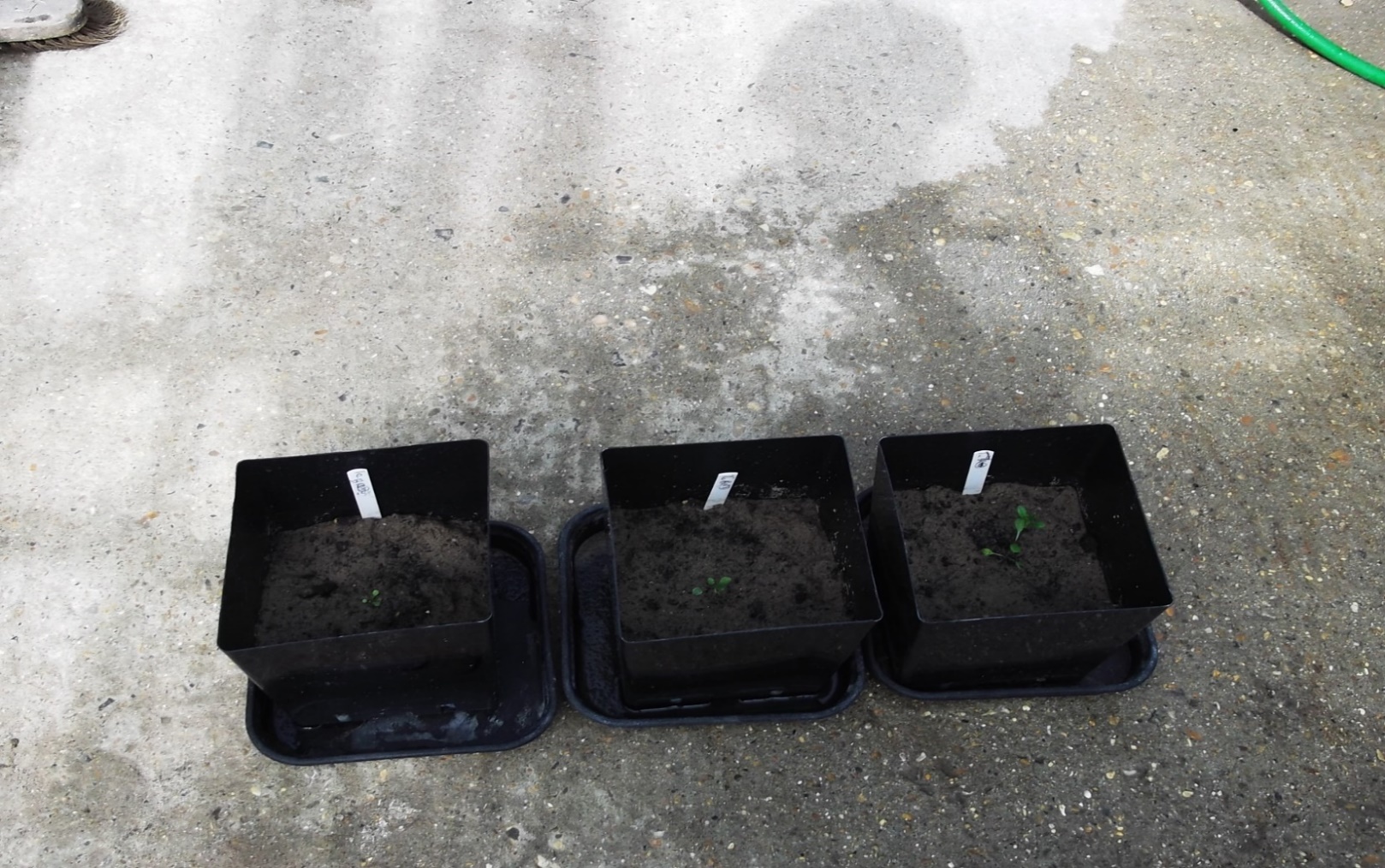 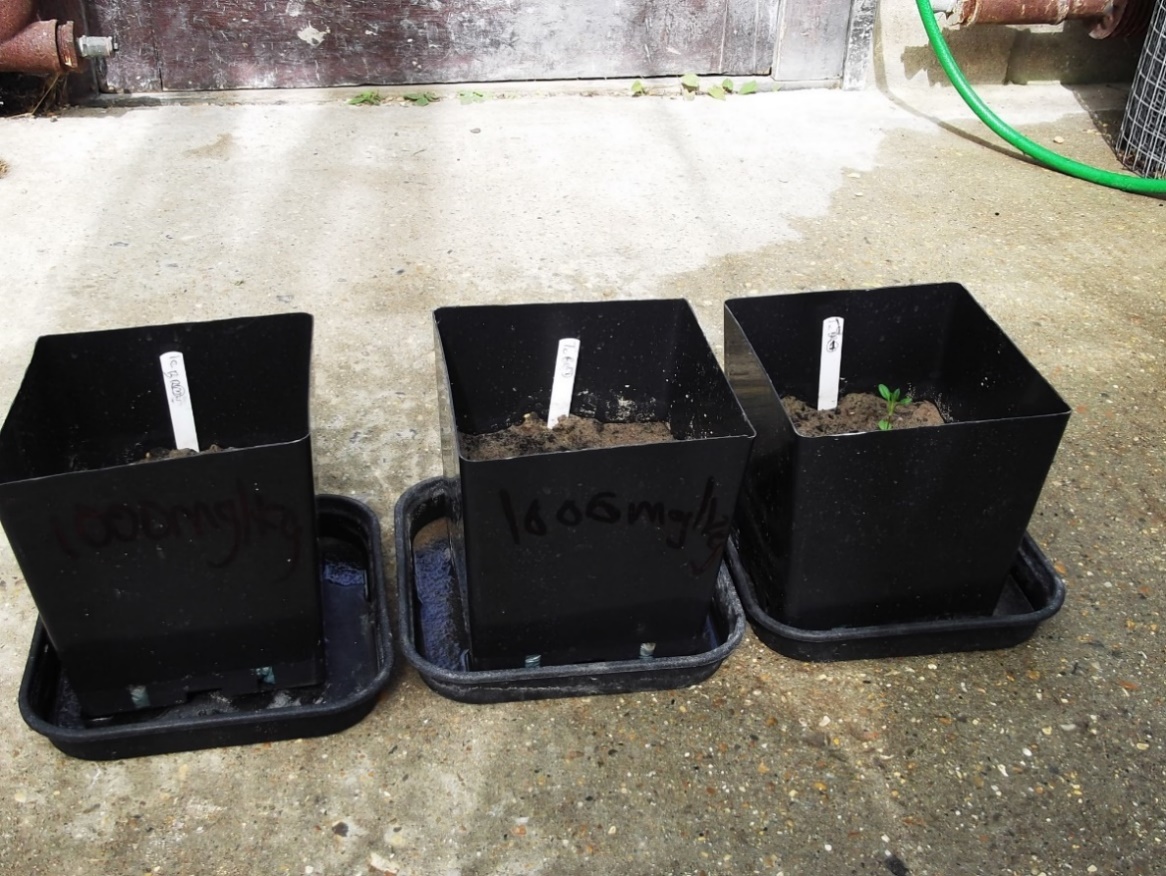 (a) TC HS ----------------------------------------------      (b) TC BR----------------------------------------------------------------------                                                       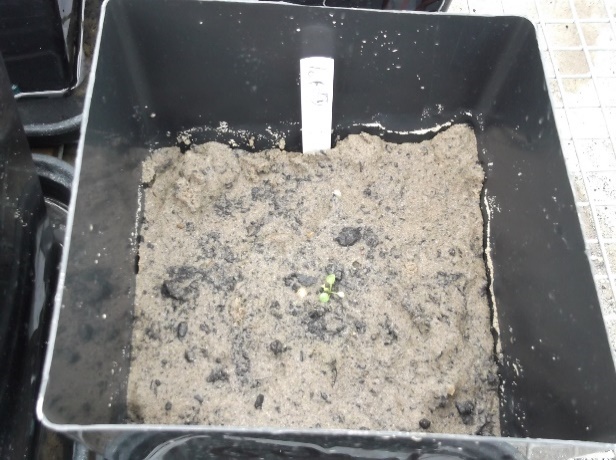 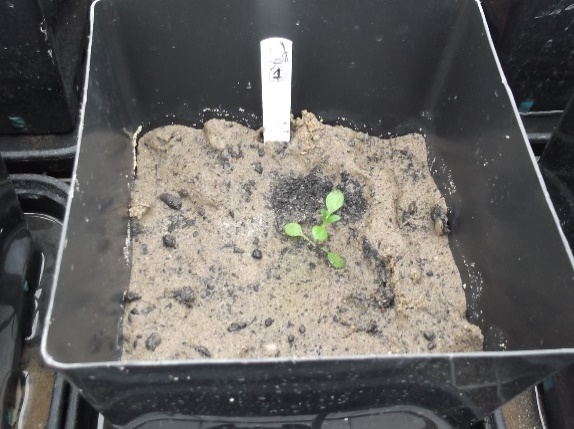 (c) TC GM----------------------------------------------------------------------------------------------Figure 3.4: Thlaspi caerulescens (TC) varieties TCHS, TCBR, TCGM (from left to right) in the control and Pb added treatments at harvest respectively. Arrows represent scale bars. See scale bar information in key below.Key: Scale bar information for Figures 3.1 to 3.4.3.2.1 Shoot, root, and total dry biomass.Comparison of the shoot, root and total dry biomass showed significant differences between treatments in these parameters for some species/varieties (Figures 4.1-4.3). Only those differences with statistical significance (P < 0.05) are discussed in detail.The shoot dry biomass of Zea mays varieties ZM B73 and ZM 64 were significantly different (P = 0.007 and 0.036 < 0.05) between treatments respectively. Similar trend of significant differences in shoot biomass between treatment were observed where P =0.012 and 0.006 < 0.05) respectively in BJ 18 and BJ 42 among the Brassica juncea varieties and P=0.012 and 0.002 for BN K and BN SW respectively among the Brassica napus varieties. It implied that these differences were not random occurrences, but as result of the Pb treatment. The variety BJ 17 did not show chlorosis, while chlorosis and wilting of leaves were observed in BJ 42 (Figure 3.1.). Figure 4.1:  Mean shoot biomass DW between treatments for each species and variety in the 1st pot trial. Error bars represent 1 standard error on the mean where n=3. *--------Significant at P<0.05.Root dry biomass was also significantly different P=0.001, 0.004, 0.002 and 0.03 < 0.05) between treatments for BJ 18, ZM B73, ZM OH43, BN SW and TC HS respectively (Figure 4.2).Figure 4.2: : Root biomass DW between treatments for each species and variety in the 1st pot trial. Error bars represent 1 standard error on the mean where n=3. *--------Significant at P<0.05.Similarly, the total dry biomass differed significantly between treatments for BJ 18, BJ 42, ZM B73, ZM 64, BN SW and BNK (Figure 4. 3).The difference between the two treatments is an indication of the significant effect of Pb in the soil on biomass and plant performance. However, significant effect was not detected on the total dry biomass of some of the varieties and species, which suggest that not all species/varieties were negatively impacted by Pb, or the experiment did not have sufficient power to detect such an impact. Figure 4.3: Mean total dry biomass DW between treatments for each species and variety in the 1st pot trial. Error bars represent 1 standard error on the mean where n=3. *--------Significant.3.2.2 Comparison of the shoot, root and total plant Pb between species/varieties of plants grown in the Pb added treatment (pot trial).Comparison of the shoot, root and total plant Pb (mg/kg) DW between species/varieties are shown in Figures 5.1 to 5.4 below.  Shoot, root, and total plant Pb concentrations (mg/kg) dry weight showed that the Pb added treatment had a significant effect (P = 0.000) on most of the plant species. However, the shoot, root, and total plant Pb concentrations of some of the species were not significantly different (Figures 5.1 to 5.4). Brassica juncea variety BJ 21 differ significantly (P < 0.05) from the others in its shoot, root and total plant Pb concentration with the highest mean shoot of 905 mg/kg and the lowest root Pb concentration of 38 mg/kg.  Figure 5.1 :Shoot Pb concentration (mg/kg) across species and varieties in the 1000 mg/kg Pb added treatment. Tukey post-hoc test, sharing letters means not significantly different. Error bars represent 1 standard error on the mean where n=3).Generally, more Pb was accumulated in the roots than shoots (by a factor of 2.5). Root Pb concentrations ranged from 114 to 642 mg/kg apart from the variety BJ 21 which had about 17 times lower root Pb than the highest root Pb concentration in this range (Figure 5. 3). More Pb was accumulated in the shoot of same variety (BJ 21) (by a factor of 23.8) when compared to its root Pb concentration (Figure 5.1). Seed supplier’s note on this plant suggest that BJ 21 seeds were collected from heavily Pb contaminated sites in Afghanistan. The exceptional Pb accumulating trait of this variety could be linked to its adaptation to Pb resulting in enhanced metal uptake and translocation to the shoot.Figure 5.3:  Root Pb concentration (mg/kg) across species and varieties in the Pb added treatment. Tukey post-hoc test, sharing letters means not significantly different. Error bars represent 1 standard error on the mean where n=3.Figure 5.1: Total plant Pb concentration (mg/kg) dry weight across species and varieties in the Pb added treatment. Tukey post-hoc test, sharing letters means not significantly different. Error bars represent 1 standard error on the mean where n=3.In contrast low shoot Pb concentrations were recorded for most species. Shoot Pb ranged from 42 to 263 mg/kg for most species/varieties. However, BJ 21 had shoot Pb concentration of 905 mg/kg, three times higher than the highest concentration and 21.5-fold higher compared to the lowest concentration in this range. Some of the varieties and species were not significantly different (P > 0.05) in their shoot, root and total plant Pb as judged by the Tukey HSD test (Figures 5.1 to 5.4 ). Varieties/species such as BJ 21, BJ 42, ZM B37, ZM 64, BN SW, BN K showed observable effects of Pb in the form of mild to severe leaf chlorosis and wilting of leaves (Figures 4.1 to 4.4).  3.2.3  Comparison of Concentration Factor between species and varieties.Plant capacity to accumulate metals from the soils can be estimated by a Concentration factor (CF) (Safae et al., 2008) expressed as the ratio of the concentration of metal in shoots and roots mg/kg DW and the soil Pb concentration mg/kg DW. The shoot concentration factor was within the range of 0.05 to 0.99 (Figure 6.1). while the root concentration factor (CFroot) ranged from 0.04 to 0.70 (Figure 6.2). All species/varieties had CFshoot less than 1, although it was very variable with 80% differences between the highest and lowest. Those of Thlaspi caerulescens TC HS and BJ 21 were significantly higher than most species/varieties (Figure 6). The differences between some of the species were not significant. Shoot concentration factors for most species/ varieties were generally lower than the accumulator threshold of 1. It is an indication that most of these species/varieties do not easily translocate Pb to the aboveground part of the plant from the root as a tolerance mechanism. Figure 6.1 :  Mean Shoot Concentration factor (CFshoot) between species and varieties in the Pb added treatment. Error bars represent 1 standard error on the mean where n=3. Means sharing letters are not significantly different as judged by the Tukey post-hoc test.The CFroot of most species were generally higher than the CFshoot, which was 73 to 75% higher (Figure 6) when compared to the CFshoot for most species. There was an exceptional decrease (25-fold decrease) in CFroot of BJ 21. These values of CFshoot and CFroot are similar to those of Pb accumulating species/varieties previously reviewed in literature.Figure 6.2: Root Concentration factor (CFroot) across species and varieties in the Pb added treatment. Error bars represent 1 standard error on the mean where n=3. Mean sharing letters means are not significantly different as judged by the Tukey post-hoc test.3.2.4 Translocation factor of species/varieties in the pot trial. A general trend of low translocation factor (TF) was observed across species/varieties except for the Brassica juncea variety BJ 21 (Figures 7a, 7b and 8). The TF of most species/variety ranged from 0.1 to 0.7, which were well below 1. This supports the evidence of poor translocation of Pb from root to the shoot suggested by the CFshoot (Figure 6.1). The histogram of TF (Figure 7b) and the Log10 transformation of TF (Figure 8) divides these species into two main group, which could be seen as hyperaccumulator and accumulators. The variety (BJ 21) was clearly distinct from the other varieties/species as a Pb hyperaccumulator with TF varying by + 40 to 217 % from the other species/variety. (a)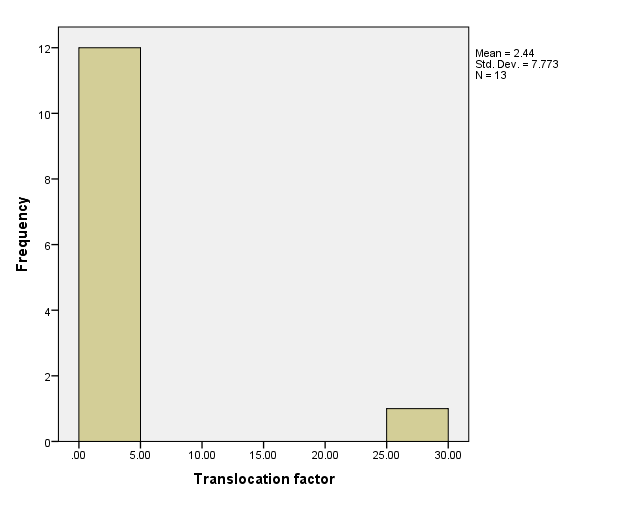 Figure 7:  (a) Translocaton factor (TF) across species and varieties in the Pb added treatment. (Shoot Pb DW mg/kg/ root Pb concentration mg/kg) (b) Histogram of translocation factor.Figure 8:  Log10 transformation of the translocation factor (TF) across species and varieties in the Pb added treatment.Table 3: Mean values of variables for each species/variety compared in the pot trial.Key:  Shoot, root and total biomass DW in blue, Shoot and root Pb (mg/kg) in purple, Shoot and root Concentration factors in green and species/varieties selected for  further  pot trial  are highlighted in red.  4.0 DISCUSSIONShoots, roots and total plant Pb (mg/kg) DW concentrations provided quantification of the effects of the Pb added treatment on these plants. The Pb added treatment at the concentration applied had a significant effect on growth and biomass of the most species/varieties with observed decrease in biomass in Pb added treatment, compared to the control.  Biomass, uptake and growth in contaminated media are key qualities that can influence phytoremediation.  However, a few did not show significant change in biomass in the Pb added treatment with substantial Pb accumulation in shoots and roots. It is an indication that the presence of Pb in the soil may not necessarily cause poor plant growth. This is supported by earlier work on Cd (Millis et al., 2004) and on a range of toxic metals in soils (Anyanwu et al., 2008).For most of the plant species, more Pb was accumulated in the root than in the shoot. This is in line with findings of Reeves and Brooks, (1989); Baker et al., (1994; Nabulo et al., (2008). Two of these plant species (BJ 21 and TC HS) were exceptions to this trend with more Pb accumulated in the shoot than in the root.  Brassica juncea variety BJ 21 had a mean CFshoot and TF of 0.99 and 28 respectively and this suggests potential Pb hyperaccumulation by these varieties.  This ability to accumulate more Pb in the shoot is an advantage in terms of phytoremediation.  Moradi et al., (2010) stated that hyperaccumulators have potential roles in the mining industry where they may be found useful in phytoremediation/Phyto management and Phyto mining.  A few plant species such as Parthenium hysterophorus {L} (Whitetop weed or Santa Maria feverfew) and Amaranthus viridis {L} (Green or slender amaranth) have been shown to translocate high amount of Pb from their roots to shoots (Malik et al. 2010). Some of the plants studied showed potentials for Pb accumulation to varying extent. Low CFshoot values between 0.05 and 0.29 were recorded for most varieties.Comparisons within and between species/varieties suggest that the effect of the added Pb and uptake of Pb from the soil varied both within and between varieties/species of plants, though similarities in Pb concentrations were observed. However, observable effects of Pb on plant growth ranged from mild to severe chlorosis or none across species/varieties.   (Baker, 1981 and (Baker et al., 1994; Anibasa and Udeze, 2019) reported that plant species could respond to the presence of contaminant in the soil either by excluding or accumulating the contaminant. Some of the species with Concentration factor (CF) < 1 might be excluders, indicators, or tolerant species whilst CF ≥ 1 might be classified as accumulators supported by literature discussed criteria for classifying plant species as excluders, accumulators or hyperaccumulators. However, there are no clear boundaries between these groups. Current findings showed that significant amount of Pb was accumulated in roots of most plant species studied. This is an indication that classification of plants as excluders, accumulators or hyperaccumulators exclusively based on translocation and concentration factors might not be conclusive. Further experiments are required to investigate plants based on both in situ and pot trials as uptake of Pb may be influenced by bioavailable Pb in soil to plants.   However, uptake and bioavailability of Pb in soil-plant system remains poorly understood (Robinson, 1998). There was no significant effect of the Pb-added treatment on any of the biomass data of BJ 17 and no observable effect of the added Pb on that plant. This variety seemed to be unaffected by the Pb added treatment. There was a significant effect of the added Pb on shoot dry biomass, total dry biomass of BJ 18. However, BJ 18 showed tolerance to high Pb in the soil. The Brassica juncea varieties BJ 18 and BJ 17 can be selected for phytoremediation because of their abilities to survive and thrive in high Pb in the soil without obvious stress compared to BJ 21 and BJ 42. Although, the total plant Pb of BJ 21 and BJ 42 were 70 to 80% and 14 to16 % higher, when compared to BJ 18 and BJ 17 respectively. Severe chlorosis, wilting of leaves and nearly plant death was observed in both BJ 21 and BJ 42 at the Pb concentration applied, which is an indication that plant death might be recorded with higher Pb concentration (Figure 2).Identification of suitable plant species for pre phytoremediation trial also considered plants which can concentrate metal contaminant without completely inhibiting growth.  Gregoria, (2011)  noted that prolific growth produces the necessary biomass to extract large amounts of metals per hectare that are commonly encountered in most contaminated sites. This fpot experiment showed that the amount of biomass these species/varieties produced affected the shoot and root Pb mass (µg) (Table 4), which was generally low (ranged from 0.11 to 95 µg), apart from BJ 17, BJ 21, ZM B37, ZM B73 and ZM 64.  The duration of growth might have partially contributed to the generally lower biomass of most species/varieties in the control and Pb added treatments. This is supported by findings in pot trials (Anibasa, 2016), where some selected species with low biomass in this first experiment produced 30 to 60% bigger biomass in both control and Pb added treatments. However, TC BR consistently produced low biomass in the second pot experiment irrespective of the longer growth period. Selection of plant varieties for further investigation was based initially on their ability to survive or tolerate high Pb in the soil.  Biomass and growth data such as height, shoot, root, and total dry biomass, number of true and dead leaves and growth index were used to evaluate their performance and their ability to thrive in soil with high Pb. The danger of losing replicates of those plant species (adversely affected by the added Pb in the initial pot trial) due to adverse effect of increased Pb concentration in further pot trials were also considered and so plant varieties that did not thrive well in high soil Pb or showed severe effect to added Pb were dropped from the first pot trial. This is an important consideration, as greater number of replicates will allow more reliable detection of statistically significant differences in the further experiments that simulate in situ heterogeneity. However, two replicates of Thlaspi caerulescens varieties TC GM and TC BR in the control treatment were lost in the first pot trial.Similarly, ZM OH43 and ZM B 37 were also selected for the next stage. Though, the added Pb had a significant effect on the root dry biomass, shoot, root and the total dry biomass of ZM B73, it showed tolerance to high Pb in the soil. Their survival and growth in the Pb added treatment was not affected. The varieties ZM B73 and ZM 64 had 56% and 50% higher total plant Pb (mg/kg) dry weight than the lowest concentration within the range respectively. These varieties ZM B37 and ZM 64 were dropped as result of the observable effects of added Pb such as chlorosis in ZM 64 and severe wilting of leaves in ZM B37. The Pb treatment also had an effect on their growth index, height and total dry biomass. This suggested that severer effect on these varieties might be seen at higher Pb concentrations in further experiments.Brassica napus, BN K seemed less affected by the high Pb in the soil than BN SW, but BN K was not selected due to non-availability of its seeds for further experiments. However, both showed chlorosis and wilting of leaves, but to a greater extent in BN SW.  Results showed no statistically significant differences (P > 0.05) in some of the growth data and Pb concentrations in roots and total plant between these varieties.Thlaspi caerulescens TC BR seemed unaffected by the added Pb treatment. Thlaspi caerulescens variety TC BR had 50% and 35% higher total plant Pb (mg/kg) DW, when compared to TC GM and TC HS. Severe chlorosis and wilting of leaf was observed in TC HS as result of the added Pb. There was no significant effect of Pb on all the biomass data of TC BR in the Pb added treatments. It grew well on the Pb added treatment when compared to the control. The variety TC GM showed similar tolerance to high Pb in the soil, but TC GM was not selected due to non-availability of seedlings for the next experiment as most seedlings grown on unspiked growth medium, prior to transplanting into the spiked growth medium, died before they were transplanted. The few which survived grew better in the Pb added treatment than in the control. When a statistically significant difference (P < 0.05) is found in measured plant variables such as shoot, root and total dry biomass of the plant species between treatments, then the hypothesis that the 1000 mg/kg Pb added treatment had a significant effect on such plant species was accepted. Similarly, when a statistically significant difference (P < 0.05) in metal uptake is found within and between species/varieties, the hypothesis that these plants can take up Pb is accepted.  The summary of hypothesis testing for each species and varieties is shown in Table 3.From the results of this pot trial and in line with stated objectives i.e to select plant species/varieties for a further pre phytoremediation pot trial in a range of Pb-concentration, and field trials, 4 species made up of 6 varieties could be selected for further experiment. The Four species made up of six varieties selected were BJ 18, BJ 17 (Brassica juncea), ZM OH43, ZM B73 (Zea mays), BN SW (Brassca napus) and TC BR (nocacae caerulescens).These species/varieties were selected based on their ability to survive and tolerate high Pb in the soil and substantiated by the results of the biomass, growth rate and actual Pb concentrations in the above, below ground parts and whole plant.  This is in line with the study by (Gregoria, 2011) who reported that the success of phytoextraction effort depends to a large degree on the identification of suitable plants that not only concentrate metals to levels that would inhibit growth of most species but demonstrate prolific growth in response to an established agronomic or horticultural practice. Table 3:  Summary of hypotheses tested in  the pot trial for each species/variety based upon independent sample t-test for (i) and Tukey H.S.D  for (ii) comparison of means where p<0.05.  Varieties  that could be potentially  elected for further  pot  trials  are highlighted in red.5.0 CONCLUSION This pot trial showed that specific differences between plants influences their ability to take up metals from the soil and that the presence of heavy metals in the soil could trigger accumulative responses of  varying degrees in plants.  The plant-soil interaction is key to the success of in situ phytoremediation.  However, little is known about the molecular and genetic basis of such responses in plants.  The overall result of this pot experiment informed the selection of species/varieties that could be used for further pot trials to ensure suitable species are used for   phytoremediation.  6.0 ACKNOWLEDGMENTThe authors are grateful to the United States Department of Agriculture  (USDA) and the Royal Botanic Garden (KEW), United Kingdom  for  supplying gratis some of the seeds used in this pot trial and  also  to the University of Sussex,  and the Commonwealth Scholarship Commission United Kingdom. ReferencesAgency for Toxic Substances and Diseases Registry (ATSDR) (2007). Priority List of Hazardous Substances. Available at: http://www.atsdr.cdc.gov/ (Date retrieved 8th August 2012).Alloway, .B.J (1990). Introduction In: B.J. Alloway (Ed).  Heavy metals in soils. Blackie Academic Professional.Ander, E.L., Johnson, C.C., Cave, M.R., Palumbo-Roe, B., Nathanail, P. & Lark, R.M. (2013). Methodology for the determination of normal background concentrations of contaminants in English Soil. Science of the Total Environment. 454-455:604-618. Anibasa G.O and Oladele, M.O. (2019). An Assessment of the lead contamination of two species of frozen fishes sold in Gwagwalada, Federal Capital Territory. Zuma Journal of Pure and Applied Sciences. 10(1):90-102 ISSN 11196548.Anibasa, G.O. (2016). In situ metal heterogeneity- its implication for plant uptake. Michael. H. Ramsey & Elizabeth. A. John (eds). Lambert Academic Publishing Company, Germany ISBN 978-3330-00833-5Anibasa, Grace Oyiza & Ejeikwu, Emmanuel.O. (2017) A handbook of Soil Ecology. Omonowo Academic Publication Limited, Abuja Nigeria ISBN 978-978-962-999-2Argyraki, A. (1997). Estimation of Measurement Uncertainty in the Sampling of Contaminated Land. Ph.D. Thesis. Department of Environmental Science and Technology, Imperial College, London. British Library EthOS.Argyraki, A. (2014). Garden soil and house dust as exposure media for lead uptake in the mining village of Stratoni, Greece. Environmental Geochemistry and Health 36:677-692.Baker, A.J.M. & Walker, P.L. (1989). Eco-physiology of metal uptake by tolerant plants In: Heavy metal Tolerance in plants- Evolutionary aspects Shaw, A. (ed) CRC Press pp 155-177.Baker, A.J.M. (1981). Accumulators and Exuders-strategies in response of plants to heavy metals. Journal of Plant Nutrition, 3: 643-654.Baker, A.J.M., Reeves, R.D & Hajar, A.S.M (1994). Heavy metal accumulation and tolerance in British Populations of the metallophyte Thlaspi caerulescens J&C.Presl (Brassicaceae). New Phytologist 127:61-68.Barkerly, J.B. (1978). Lead nitrate as an oxidizer in blackpowder. Pyrotechnica Publications IV: 16-18.Barry, S.A.S. & Clark, S.C. (1978). Problems of interpreting the relationship between the amounts of lead and Zinc in plants and soil in metalliferous wastes. The New Phytologist 81:773-783.Bert, V. Macnair, M.R., De Langurie, P., Saumitoi-Laprade, P. & Petit, .D. (2000). Zinc tolerance and accumulation in metallicolous and non-metallicolous populations of Arabidopsis halleri (Brassicaeae). New Phytologist 146: 225-233.Bhuiyan, M.A.H., Parvez, L., Islam, M.A., Dampare, S.B. & Suzuki, S. (2010). Heavy metal pollution of coal mine-affected agricultural soils in the Northern part of Bangladesh. Journal of Hazardous Materials 173:384-392.Blacksmith Institute {BI} (2011). UNICEF programme Cooperation Agreement. Environmental Remediation—Lead poisoning in Zamfara. Final Report. Pp 57.Body, P.E., Dolan, P.R., & Mulcahy, D.E. (1991). Environmental lead –A review. Critical Reviews in Environmental Control 20:229-310.Bothe, H., Regvar, M. & Turnau, K. (2010). Arbuscular mycorrhiza, heavy metal and tolerance In: Sherameti, I., Varma, .A (Eds) Soil Heavy Metals. Springer, Heidelberg, pp 87-111.Buchauer, M.J. (1993). Contamination of soil and vegetation near a zinc smelter by Zinc, Cadmium   and Lead. Environmental Science and Technology 17:121-123.Buszewski, B., Jastrzebska, T., & Kowalkowski, A.G. (2000). Monitoring of Selected Heavy Metals Uptake by Plants and Soils in the Area of Torun, Poland. Polish Journal of Environmental Studies 9(6):511-515.Chaudhry, Q., Blom-Zandstra, M., Gupta, S. & Joner, E.J. (2005). Utilizing the synergy between plants and rhizosphere microorganisms to enhance breakdown of organic pollutants in the Environment. Environmental Science and Pollution Research 12 (1): 34-48.Chhotu, D.J. & Fulekar, M.H. (2009). Phytoremediation of heavy metals: recent techniques. African Journal of Biotechnology 8(6): 921-928.Chimbira, C. & Moyo, .D.Z. (2009). The effect of single and mixed treatments of lead and cadmium on soil bioavailability and yield of Brassica napus irrigated with sewage effluent: A potential human risk. African Journal of Agricultural Research 4(4): 359-364.Davies, B.E (1977). Heavy metal pollution of British agricultural soils with special reference to the role of Lead and Copper mining. In: Proc. Int. Seminar on soil Environment and Fertility Management in Intensive Agriculture. Tokyo 394.Department for Environment, Food and Rural Affairs (DEFRA) (2007). Soil guideline values for lead contamination.  R&D Publications. SGV10Deram, A. & Petit, .D. (1997). Ecology of bioaccumulation iin Arhenatherum elatius .L. (Poaceae) populations-applications of phytoremediation of Zinc, Lead and Cadmium contaminated soils. Journal of Experimental Botany 48 (Spec. Suppl.) 98.Djingova, R. & Kullef, I. (2000). Instrumental techniques for trace elements analysis In: Trace Elements: Their distribution and effects on the environment. Vernet, .J.P (Eds). Elsevier Science Ltd, United Kingdom pp146.Duffus, J.H (2002). Heavy metals: A meaningless term? Pure Applied Chemistry 74:793-807.Effenberger, H., Paar, W.H., Topa, D., Culleto, F.J. & Giester, G.  (1999).Towards the crystal structure of nagyagite, [Pb (Pb, Sb) S2] [(Au, Te)]. American Mineralogists 84:669-676.Environment Writer (2000). Http://www.nsc.org./ehc/ew/chems/lead/leadhtm Retrieved 6/6/2011. Lead (Pb) chemical backgrounder.Fahr, M., Laplaze, L., Bendaou, N., Hocher, V., El Mzibri, M., Bogusz, D. & Smouni, A. (2013). Effect of lead on root growth. Frontiers in Plant Science 4(175):1-7.Farago, M.E. (1994). Plants as indicators of mineralisation and pollution In Plants and the chemical elements: biochemistry, uptake, tolerance and toxicity. New York: Basel: VCH Weinheim. Pp 221Fent, K. (2004). Eco toxicological effects at contaminated sites. Toxicology 205(3):223-240.Greener, Y. & Kochen, J.A. (1983).Methyl mercury toxicity in the chick embryo. Teratology   8(1):23-28.Griffith, D.A. (2002). The Geographic Distribution of soil lead concentration: Description and Concerns. URISA Journal 14(1): 5-14.Hill, J.W. & Petrucci, R.H. (1999). General Chemistry (2nd Ed.). Upper Saddle River, New Jersey:    Prentice Hall .p781.Huang, J.W. & Cunningham, D.S. (1996). Lead phytoextraction: species variation in lead uptake and   translocation. New Phytologist, 134(1): 75-84.Huang, J.W., Chen, J., Berti, W.R. & Cunningham, S.D. (1997). Phytoremediation of lead-contaminated soils: Role of synthetic chelates in lead pytoextraction. Environmental Science and Technology 31(3):800-805.IST, (2007) "List of Periodic Table Elements Sorted by Abundance in Earth's crust" Israel Science and Technology. www.science.co.il Retrieved 2014-04-25.Jeana, R.H. (2000). An overview of the phytoremediation of Lead and Mercury. National Network of Environmental Management Studies (NINEMS) 1-43.Jefferson Lab (2007). http://education.jlab.org/itselemental/index.html "It's Elemental -The Periodic Table of Elements".   Archived from the original on 29 April 2007. Retrieved 2014-04-30.Jin, J. Martens, D.C. & Zelazny, L.W. (1987). Distribution and availability of Boron fractions.  American Journal of Science Society 51: 1228.Johnson, F.M. (1998).The genetic effects of environmental lead. Mutation Research 410(2):123-140.Kabata-Pendias, A. (2010). Trace Elements in soils and plants. 4TH Edtion. CRC Press Boca Raton. London, New York.Kelerpteris, K., Argyraki, A. & Alexakis, D. (2006). Multivariate statistics and spatial interpretation of geochemical data for assessing soil contamination by potentially toxic elements in the mining area of Stratoni, North Greece. Geochemistry Environment Analysis 6: 349-355.Kitagishi, K. & Yamane, I. Eds (1981). Heavy Metal Pollution in Soils of Japan, Japan Science Society Press, Tokyo 302.Krauskopf, K.B., (1979) Crustal abundances. Introduction to Geochemistry (2nd ed.): New York, McGraw Hill, 617 p.Kumar, P.B.A.N.,Dushenkov, V., Motto, H. & Raskin, I.(1995). Phytoextraction: the use of plants to remove heavy metals from soils. Environmental Science and Technology 29:1232-1238.Lars, J. (2003). Hazards of heavy metal contamination. British Medical Bulletin 68(1): 167-182.Lee, K.K., Cho, H.S., Moon, Y.C., Ban, S.J. & Kim, J.Y. (2013). Cadmium and lead uptake capacity of energy crops and distribution of metals within the plant structures. KSCE Journal of Civil Engineering 17(1):44-50.McGrath, S.P. & Loveland, P.J. (1992). The Soil Geochemical Atlas of England and Wales. Blackie Academic Professional Glasgow.Panagos, P., MarcVan, L., Yusuf, Y. & Montanarella, .L. (2013). Contaminated sites in Europe: Review of the current situation based on data collected through European Network. Journal of Environmental and Public Health 15: 8764-8774.Purefoy, .C. (2010). Gold rush triggers deadly lead poisoning. CNN November 2010.Reeves, R.D & Brooks, R.R. (1983). Hyperaccumulation of lead and zinc by two metallophytes from mining areas of Central Europe. Environmental Pollution A, 31:277-285.Richard, T. W., Patrick, V.B. & Doughlas, B.K. (2007). Assessment for Non-radionuclides of lead. EPA/600/140.Rothwell, J.J., Evans, M.G., Daniels, S.A. & Allott, T.E.R. (2008). Peat as a source of lead contamination to upland fluvial systems. Environmental Pollution. 253:582-589.Safae, B.E., Jamal, O. Nadia, S. & Abdelhak, B. (2008). Uptake and fixation of Zn, Pb and Cd by Thlaspi caerulescens: application in the cases of old mines of Mibladen and Zaida (West of Morocco). Arab Journal of Geosciences 1: 87-95.Salami, A.T., Jimoh, M.A & Muoghalu, J.I. (2003). Impact of gold mining on vegetation and soil in SouthWestern Nigeria. International Journal of Environmental Studies 60:343-352.Seul-Ji, L., Myoung-Eun, L., Jae Woo, C., Jin Hee, P., Keun Young, H. & Gee-III, J. (2013). Immobilization of lead from Pb-contaminated soil amended with peat moss. Journal of Chemistry 2:1-6.Sharma, P. & Dubey, R. (2005). Lead toxicity in plants. Brazilians Journal of Plant Physiology 17: 35-52.Shinwell, D.W. & Laurie, A.E. (1972). Lead and Zinc contamination of vegetation in the Southern Penines. Environmental Pollution 3: 391-301.Solomon-Wisdom, G.O., Michael. H. Ramsey and Elizabeth. A. John (2015). The Effects of More Realistic forms of lead heterogeneity in soil on uptake, biomass and root response of two Brassica species. Advances in Research 5(1): 1-26. ISSN 2348-0394 Doi: 10:9734/AIR/205/17975 www.sciencedomain.org Strubelt, O., Kremer, J., Tilse, A., Keogh, J., Pentz, R. & Younes, M. (1996). Comparative studies on the toxicity of mercury, cadmium and copper toward the isolated perfused rat liver. Journal of Toxicology and Environmental Health 47(3):267-283.Subramanian, M.S (2011) Analysis of soils, sediments and biological specimens. Environmental Chemistry and Analysis 6(1):1-10.Taylor, L.C., Elrick, K.A., Horowitz, A.J. & Deocampo, D.M (2013). Environmental lead contamination: Heavy metals and cerussite in Nigerian Gold ores. Conference Proceedings of the Geological Society of America 12: 233-234.Thanh, N.H., Tran, T.L.H., Cao, V.H., Duc Hung, N. & Phan, Q.H. (2013). Uptake of Pb. Zn and Cu by roots and shoots of fast growing plants grown in contaminated soil in Vietnam. Journal of Soil Science and Environmental Management 4(6):108-115.Thompson, M. & Walsh, J.N. (1983). A Handbook of Inductively Coupled Plasma Spectrometry. Blackie and Sons Ltd. London.Traunfield, J.H. & Clement, D. (2001). Lead in garden soils, home and Gardens. College Park, M.D. Maryland Cooperative Extension, University of Maryland. Pp 23-48.Udeigwe, T.K, Eze, P.N, Teboh, J.M. & Stietiya, M.H. (2011). Application, chemistry and Environmental    implications of contaminant-immobilization amendments on agricultural soil and water quality. Environment International 37(1):258-267.United States Department of Agriculture (USDA) (2008). National Genetic Resources Programme. Germplasm Resources Information Network. 708: 1-33.United States Environmental Protection Agency (USEPA) (1997). Cleaning up the Nation`s waste sites. Markets and Technology Trends. EPA 005/96/542.United States Environmental Protection Agency (USEPA) (2000). Electro-kinetic and phytoremediation in situ treatment of metal contaminated soil. State of practice. US Environmental Protection Agency. Washington, .D.C (XXX): 542.United States Geological Survey {USGS} (2013). Historical Statistics for Mineral and Material Commodities in the United States. Data Series 140. (http://minerals.usgs.gov/minerals/pubs/commodity/index.html) Date retrieved 30th April, 2014.Vamerali, T., Bandiera, M. & Mosca, G. (2010). Field crops for phytoremediation of metal- contaminated land—a review. Environ. Chem. Lett. 8:1-17.  Yusuf, A.A., Abdu, N. & Tanimu, .B. (2011). Mobilizing agricultural research towards attaining food security and industrial growth in Nigeria.  Proceedings of the 45th Annual Conference of the Agricultural Society of Nigeria. 487-491.Zabowski, D., Henry, C.L., Zheng, Z. & Zhang, X. (2001). Mining impacts on trace metal content of water, soil and stream sediments in the Hei River Basin, China. Water, Air and Soil Pollution 131: 261-273.Millis, P.R., Ramsey, M.H. & John, E.A. (2004). Heterogeneity of cadmium concentration in soil as a source of uncertainty in plant uptake and its implication for human health risk assessment. Science of the Total Environment, 326: 49-53.Anyanwu, E.C., Ijeoma, K., Ehiri, J.E & Saleh, M.A (2008). Bioavailable lead concentration in vegetable plants grown on soil from reclaimed industrial site: health implications. Internet Journal of Food Safety.6:31-34.Keever, G.J. (1994): BA-induced offset formation in Hosta. J. Environ. Hort. 12(1):36-39.Baker, A.J.M., & R.R. Brooks. (1989). Terrestrial higher plants which hyperaccumulate metallic elements: A review of their distribution, ecology and phytochemistry. Biorecovery 1:81-126. Nabulo, G., Oryem Origa, H., Nasinyama, G.W., & Cole, D. (2008). Assessment of Zn, Cu, Pb, Ni contamination in wetland soils and plants of Lake Victoria Basin. Int. J. Environ. Sci. Tech., 5(1): 65-74.Moradi, A.B, Oswald, S.E, Nordmeyer-Massner, J.A, Pruessmann, K.P., Robinson, B.H. & Schulin, R. (2010). Analysis of nickel concentration profiles around the roots of the hyperaccumulator plant Berkheya coddii using MRI and numerical simulations. Plant and Soil 28(1-2), 291 - 302.Malik, R.M, Husain, S.Z & Nazir, I. (2010). Heavy metal contamination and accumulation in soil and wild plant species from industrial area of Islamabad, Pakistan. Pakistan Journal of Botany 42(1):291-301.Robinson, B.H, Leblanc, M., Petit, D. Brooks, R.R., Kirkman, J.H. & Gregg, .P.E.H (1998).The potential of Thlaspi caerulescens for phytoremediation of contaminated soils. Plant and Soil 203: 47-56.Gregoria, B. B. (2011).Comparative Lead Uptake and Responses of Some Plants Grown on Lead Contaminated Soils. Summer Research Report. Department of Biology, Jackson State University, Jackson, MS 39217.United States Department of Agriculture (USDA) (2008). National Genetic Resources Programme. Germplasm Resources Information Network. 708: 1-33.Melannie, L., Claude, D.C. & Rajasekaran, R.L. (2006). Effect of plant growth regulators on propagule formation in Hemerocallis spp. and Hosta spp. HORTSCIENCE 41(3):651-653. Tanhan, P., Kruatrachue, M., Pokethitiyook, P. & Chaiyarat, R. (2007). Uptake accumulation of cadmium, lead and zinc by Siam weed (Chromolaena odorata (L.) King and Robinson). Chemosphere 68: 323-329.Reeves, R.D. & Baker, A.J. (2000). Metal-accumulating plants In: Raskin, .I. and Ensley, .B. ed. Phytoremediation of Toxic Metals: Using plants to clean up the Environment. John Wiley and Sons, Inc. New York.Thomas, J.Y. (2010). Quantification of in situ heterogeneity of contaminants in soil: A fundamental prerequisite to understanding factors controlling plant uptake. Ph.D thesis. Department of Biology and Environmental Science. Sussex Research Online.Anibasa G.O and Ramsey, M.H (2020). Heterogeneity factor- a novel programme and approach to soil trace metal contamination. Zuma Journal of Pure and Applied Sciences. 11(1):32—56 ISSN 11196548.Anibasa, G.O and Udeze I.E. (2019). Accumulation of potentially toxic elements in Occimum gratissum and Vernonia amygdalina sold in Gwagwalada Market, Federal Capital Territory, and Abuja. Zuma Journal of Pure and Applied Sciences. 10(1):10-22. ISBN 11196548.4/12/2023Nos of replicatesMeasured Pb concentration mg/kgNominal Pb concentration mg/kg19071000           2943392749405836     6914Mean911STDEV39.27SEM16.03Seed type (Species)Accession No/AbbreviationOriginPlant name/ common naneDate sownEstimated quantity sownSupplierNo germinated% GerminationBrassica juncea(BJ)P1 426308/ BJ 42PakistanK-100/ Indian  mustard1/8/20122.3 g ( 60 seeds)USDA4067PI 173874/ BJ 17India, Delhi NA/Indian mustard   1/8/20122.3 g ( 60 seeds)USDA4575PI 182921/ BJ 18India, Gujarat NA/Indian mustard  1/8/20122.1 g (60 seeds)USDA5388PI 211000/ BJ 21Afganistan, Badakhshan NA/Indian mustard 1/8/20122.4 g (60 seeds)USDA2542Brassica napus (BNPI 601261/ BN SWSweden, MalmohusCrystal/ oil seed rape1/8/20122.7 g (60 seeds)USDA58973045/ BN KAlgeria NA/oil seed rape2.3 g ( 60 seeds)KEW5287Zea mays (ZM) subs maysAmes 19288/  ZM OH 43USA, OhioOH43/ corn1/8/201215.6 g (40 seeds)USDA3895PI 550467/ ZM B 37USA, IowaB 37/corn 1/8/201214.6 (40 seeds)USDA3588PI 550473/ ZM B 73USA, IowaB 73/corn 1/8/201215 g (40 seeds)USDA3690PI 644101/ ZM 64USA, IowaLH1/corn  1/8/201215.4 g (40 seeds)USDA3383Gentianna pennelianna (GP)Not applicable/GP     1/8/20123.5 g (200 seeds)Herbiseed32Biden alba (BA)Not applicable/BA    1/8/20126.3 g (200 seeds)Herbiseed21Thlaspi caerulescens (TC)  Not applicable/ TC HSNot applicable NA/Alpine pennycress 1/8/ 20129.2 g (80 seeds)Herbiseed7695 Not applicable/ TC BRBlack rocks NA/Alpine pennycress   1/8/20123.8 g (60 seeds) Claudia Harflett5490 Not applicable/ TC GMGang Mine NA/Alpine pennycress    1/8/20122.5 g (60 seeds) Claudia Harflett42708035/ TC  KEWCameroun     1/8/20122.3 g ( 60 seeds)KEW35Scale bar informationVariety abbreviationSpecies nameControl1000 mg/kg Pb addedBJ 42Brassica juncea4 mm represents 20 mm4 mm represents 20 mmBJ 21Brassica juncea3 mm represents 20 mm5  mm represents 20 mmBJ 17Brassica juncea4  mm represent 20 mm3  mm represents 20 mmBJ 18Brassica juncea2  mm represents 20 mm2 mm represents 20 mmZM 64Zea mays5  mm represents 20 mm9 mm represents 20 mmZM B73Zea mays5 mm represents 20 mm5 mm represents 20 mmZM OH43Zea mays3  mm represents 20 mm3 mm represents 20 mmZM B37Zea mays4  mm represents 20 mm5 mm represents 20 mmBN KBrassica napus12 mm represents 20 mm15 mm represents 20 mmBN SWBrassica napus8  mm represents 20 mm13 mm represents 20 mmTC HSThlaspi caerulescens   15 mm represents 10 mm50 mm represents 10 mmTC BRThlaspi caerulescens50  mm represents 5 mm6 mm represents 5 mmTC GMThlaspi caerulescens50 mm represents 5 mm19 mm represents 5 mmVariablesBJ 17BJ 18BJ 21BJ 42ZM 64ZM B37ZM B73ZM  OH43BN KBN SWTC BRTC HSTC GMShoot biomass DW (g)1.480.580.290.570.941.881.941.880.980.460.0020.150.0017Root biomass DW (g)0.060.020.010.050.310.570.620.390.030.040.0010.0010.0010Total plant biomass DW  (g)1.530.610.300.611.252.452.552.271.020.500.0030.150.0027Shoot  Pb (mg/kg)11883905144126528345664812026443Root Pb (mg/kg)19764338451418375578244385305631358114Total plant Pb (mg/kg) DW12110583916719712820379776935826470Shoot Pb (µg)1744827081117971618466220.20410.07Root Pb (µg)11150.46211272133559513130.850.360.11CFshoot0.130.090.990.160.140.060.090.050.070.050.130.290.05CFroot0.220.710.0420.500.460.410.180.270.420.330.690.390.13HypothesisBJ 18BJ 42BJ 17BJ 21ZM B73ZM B37ZM OH43ZM 64BN SWBNKTC BRTC GMTC HSHypothesis(ia)BiomassAcceptAcceptAcceptAcceptAcceptAcceptAcceptAcceptAcceptAcceptAcceptAcceptAccept(ib)Pb uptake(ii)VariationAcceptAcceptAcceptAcceptAcceptAcceptAcceptAcceptAcceptAcceptAcceptAcceptAcceptAcceptAcceptAcceptAcceptRejectAcceptRejectAcceptAcceptAcceptAcceptAcceptAccept